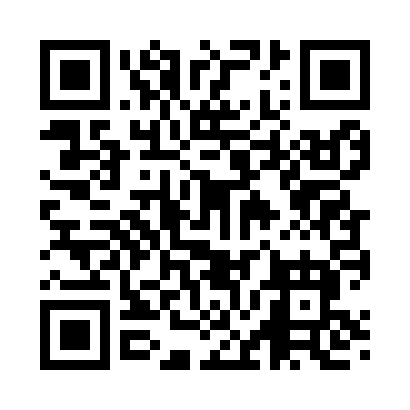 Prayer times for Thompson, Alabama, USAMon 1 Jul 2024 - Wed 31 Jul 2024High Latitude Method: Angle Based RulePrayer Calculation Method: Islamic Society of North AmericaAsar Calculation Method: ShafiPrayer times provided by https://www.salahtimes.comDateDayFajrSunriseDhuhrAsrMaghribIsha1Mon4:205:4112:474:287:549:152Tue4:205:4112:474:287:549:153Wed4:215:4212:484:297:549:144Thu4:215:4212:484:297:549:145Fri4:225:4212:484:297:539:146Sat4:235:4312:484:297:539:147Sun4:235:4312:484:297:539:138Mon4:245:4412:494:307:539:139Tue4:255:4412:494:307:539:1210Wed4:255:4512:494:307:529:1211Thu4:265:4612:494:307:529:1212Fri4:275:4612:494:307:529:1113Sat4:275:4712:494:307:519:1114Sun4:285:4712:494:307:519:1015Mon4:295:4812:494:307:519:0916Tue4:305:4812:494:317:509:0917Wed4:305:4912:504:317:509:0818Thu4:315:5012:504:317:499:0819Fri4:325:5012:504:317:499:0720Sat4:335:5112:504:317:489:0621Sun4:345:5212:504:317:489:0522Mon4:355:5212:504:317:479:0523Tue4:355:5312:504:317:479:0424Wed4:365:5312:504:317:469:0325Thu4:375:5412:504:317:459:0226Fri4:385:5512:504:317:459:0127Sat4:395:5512:504:317:449:0028Sun4:405:5612:504:317:438:5929Mon4:415:5712:504:317:428:5830Tue4:425:5712:504:317:428:5731Wed4:425:5812:504:307:418:56